Publicado en Madrid el 18/12/2019 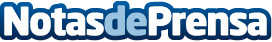 AXA, Ferrovial, EMT y Metro de Madrid, ganadores de los Premios de Diversidad e Inclusión de la Fundación AdeccoEn su III edición se han premiado las categorías al Mejor Plan Estratégico de Diversidad e Inclusión, Mejor Práctica en Inclusión Laboral, Mejor Práctica en Acción Social y Mejor práctica para la Transformación Cultural en Diversidad e InclusiónDatos de contacto:Autor914115868Nota de prensa publicada en: https://www.notasdeprensa.es/axa-ferrovial-emt-y-metro-de-madrid-ganadores Categorias: Sociedad Logística Recursos humanos Premios http://www.notasdeprensa.es